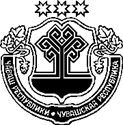 ЗАКОНЧУВАШСКОЙ РЕСПУБЛИКИО ВНЕСЕНИИ ИЗМЕНЕНИЙ В ЗАКОН ЧУВАШСКОЙ РЕСПУБЛИКИ "О ГОСУДАРСТВЕННОЙ МОЛОДЕЖНОЙ ПОЛИТИКЕ"ПринятГосударственным СоветомЧувашской Республики13 мая 2021 годаСтатья 1Внести в Закон Чувашской Республики от 15 ноября 2007 года № 70 "О государственной молодежной политике" (Ведомости Государственного Совета Чувашской Республики, 2008, № 75, 76; 2009, № 80; 2012, № 92 (том I); Собрание законодательства Чувашской Республики, 2013, № 7; 2014, № 3; 2016, № 4; 2017, № 7; газета "Республика", 2018, 27 июня) следующие изменения:наименование изложить в следующей редакции:"О МОЛОДЕЖНОЙ ПОЛИТИКЕ В ЧУВАШСКОЙ РЕСПУБЛИКЕ";2) преамбулу признать утратившей силу;статью 1 изложить в следующей редакции:"Статья 1. Предмет регулирования настоящего ЗаконаНастоящий Закон регулирует отношения в сфере молодежной политики в Чувашской Республике (далее – молодежная политика) в соответствии 
с Федеральным законом от 30 декабря 2020 года № 489-ФЗ "О молодежной политике в Российской Федерации" (далее – Федеральный закон "О молодежной политике в Российской Федерации"), а также вопросы оказания государственной поддержки межрегиональным, республиканским и местным молодежным и детским общественным объединениям (далее – молодежные 
и детские объединения), созданным в соответствии с Федеральным законом от 19 мая 1995 года № 82-ФЗ "Об общественных объединениях".";статью 2 изложить в следующей редакции:"Статья 2. Цели и принципы молодежной политикиМолодежная политика реализуется в соответствии с целями и принципами, определенными статьями 4 и 5 Федерального закона "О молодежной политике в Российской Федерации".";5) статью 3 изложить в следующей редакции:"Статья 3.	Правовая основа регулирования отношений в сфере молодежной политикиПравовую основу регулирования отношений в сфере молодежной политики составляют Конституция Российской Федерации, общепризнанные принципы и нормы международного права, международные договоры Российской Федерации, Федеральный закон "О молодежной политике в Российской Федерации", а также другие федеральные законы, иные нормативные правовые акты Российской Федерации, Конституция Чувашской Республики, настоящий Закон, другие законы Чувашской Республики и иные нормативные правовые акты Чувашской Республики и муниципальные правовые акты, содержащие нормы, регулирующие отношения в сфере реализации прав молодежи.";6) статью 4 изложить в следующей редакции:"Статья 4. Основные понятия, используемые в настоящем ЗаконеВ настоящем Законе используются основные понятия, предусмотренные Федеральным законом "О молодежной политике в Российской Федерации".";7) статью 5 признать утратившей силу;8) дополнить статьями 51 и 52 следующего содержания:"Статья 51.	Полномочия органов государственной власти Чувашской Республики в сфере молодежной политики1. К полномочиям Государственного Совета Чувашской Республики в сфере молодежной политики относятся:1) принятие законов Чувашской Республики, регулирующих отношения в сфере молодежной политики;2) иные полномочия в сфере молодежной политики, предусмотренные законодательством Российской Федерации и законодательством Чувашской Республики.2. К полномочиям Кабинета Министров Чувашской Республики в сфере молодежной политики относятся: 1) реализация молодежной политики на территории Чувашской Республики;2) утверждение государственных программ Чувашской Республики (подпрограмм государственных программ Чувашской Республики) в сфере молодежной политики;3) создание координационных и совещательных органов в сфере молодежной политики;4) определение полномочий органов исполнительной власти Чувашской Республики в сфере молодежной политики;5) иные полномочия в сфере молодежной политики, предусмотренные законодательством Российской Федерации и законодательством Чувашской Республики.3. К полномочиям органа исполнительной власти Чувашской Республики в сфере молодежной политики (далее – уполномоченный орган исполнительной власти Чувашской Республики) относятся:1) разработка и реализация государственных программ Чувашской Республики (подпрограмм государственных программ Чувашской Республики) в сфере молодежной политики, а также региональных и межмуниципальных программ по основным направлениям в сфере молодежной политики с учетом региональных социально-экономических, экологических, демографических, этнокультурных и других особенностей Чувашской Республики;2) организация деятельности специалистов по работе с молодежью;3) организация и осуществление мониторинга реализации молодежной политики на территории Чувашской Республики;4) инициирование создания координационных и совещательных органов в сфере молодежной политики;5) иные полномочия в сфере молодежной политики, предусмотренные законодательством Российской Федерации и законодательством Чувашской Республики.Статья 52.	Полномочия органов местного самоуправления в сфере молодежной политикиПолномочия органов местного самоуправления в сфере молодежной политики определяются в соответствии с Федеральным законом "О молодежной политике в Российской Федерации".";9) в наименовании, абзаце первом, пунктах 1–3 статьи 6 слово "государственной" исключить; 10) статью 7 признать утратившей силу;11) дополнить статьей 71 следующего содержания:"Статья 71.	Реализация основных направлений молодежной политикиРеализация основных направлений молодежной политики, определенных в соответствии со статьей 6 Федерального закона "О молодежной политике в Российской Федерации", осуществляется органами государственной власти Чувашской Республики в соответствии с законодательством Российской Федерации, законодательством Чувашской Республики с учетом социальных потребностей молодежи, национальных традиций, региональных, местных и этнокультурных особенностей Чувашской Республики, в том числе в рамках государственных программ Чувашской Республики (подпрограмм государственных программ Чувашской Республики) в сфере молодежной политики.";12) статью 8 изложить в следующей редакции:"Статья 8.	Информационное обеспечение реализации молодежной политики1. В соответствии с Федеральным законом "О молодежной политике в Российской Федерации" органы государственной власти Чувашской Республики, органы местного самоуправления и организации, подведомственные субъектам, осуществляющим деятельность в сфере молодежной политики, обеспечивают открытость и доступность информации о реализации молодежной политики. 2. Информация о реализации молодежной политики включает в себя данные официального статистического учета, касающиеся реализации молодежной политики, данные мониторинга реализации молодежной политики 
и иные данные, получаемые при осуществлении своих функций органами государственной власти Чувашской Республики, органами местного самоуправления, а также организациями, осуществляющими деятельность в сфере молодежной политики. Информационное обеспечение реализации молодежной политики осуществляется в том числе посредством федеральной государственной автоматизированной информационной системы в соответствии 
с Федеральным законом "О молодежной политике в Российской Федерации".";13) дополнить статьями 81–83 следующего содержания:"Статья 81.	Международное сотрудничество в сфере молодежной политикиОрганы государственной власти Чувашской Республики и иные государственные органы Чувашской Республики, органы местного самоуправления осуществляют взаимодействие в сфере молодежной политики 
с международными организациями, иностранными государственными органами, а также иностранными неправительственными организациями в пределах своей компетенции в порядке, установленном законодательством Российской Федерации, в формах, предусмотренных статьей 13 Федерального закона "О молодежной политике в Российской Федерации".Статья 82. Участие молодежи в реализации молодежной политикиМолодежь участвует в реализации молодежной политики в формах, предусмотренных статьей 7 Федерального закона "О молодежной политике в Российской Федерации", в том числе с использованием информационных и коммуникационных технологий, позволяющих обеспечить возможность дистанционного участия.Статья 83. Мониторинг реализации молодежной политики Мониторинг реализации молодежной политики осуществляется в соответствии со статьей 12 Федерального закона "О молодежной политике 
в Российской Федерации".";14) наименование главы 2 изложить в следующей редакции:"Глава 2.	Государственная поддержка в сфере молодежной политики";15) в части 2 статьи 9 слова "на основе государственного заказа Чувашской Республики" исключить;16) в статье 10 слова ", федеральных целевых программ" исключить;17) в статье 16: а) наименование изложить в следующей редакции:"Статья 16.	Конкурсы муниципальных программ по работе с детьми и молодежью";б) часть 1 признать утратившей силу;18) статью 171 признать утратившей силу;19) в части 2 статьи 173:а) в пункте 3 слова "поддержки молодежного предпринимательства" заменить словами "поддержки предпринимательства в молодежной среде";б) в пункте 5 слова "обеспечение молодежного предпринимательства" заменить словами "обеспечение предпринимательства в молодежной среде";в) в пункте 6 слова "популяризацию молодежного предпринимательства" заменить словами "популяризацию предпринимательства в молодежной среде";20) статьи 174–176 признать утратившими силу;21) в наименовании главы 3 слова "детских и молодежных" заменить словами "молодежных и детских";22) в статье 18:а) в наименовании слова "детских и молодежных" заменить словами "молодежных и детских";б) в абзаце первом слова "Детские и молодежные" заменить словами "Молодежные и детские";в) в абзацах втором и четвертом слова "государственной молодежной" заменить словом "молодежной";23) в статье 19:а) в наименовании слова "детских и молодежных" заменить словами "молодежных и детских";б) в части 1:слова "детские и молодежные" в соответствующем падеже заменить словами "молодежные и детские" в соответствующем падеже;слово "государственной" исключить;в) в части 2 слова "детских и молодежных" заменить словами "молодежных и детских";24) в статье 20:а) в абзаце втором части 1 слова "до 30 лет" заменить словами "до 
35 лет включительно";б) абзац третий части 2 изложить в следующей редакции: "объединение осуществляет свою деятельность на постоянной основе.";в) в части 4 слова "государственной молодежной" заменить словом "молодежной";25) в статье 21:а) в части 4 слова "один раз в два года" заменить словами "один раз 
в год";б) пункт 6 части 5 признать утратившим силу;в) в части 6:пункт 2 изложить в следующей редакции:"2) непредставления в установленный срок молодежным или детским объединением, включенным в Реестр, один раз в год в уполномоченный орган исполнительной власти Чувашской Республики документов, подтверждающих соответствие молодежного или детского объединения требованиям части 2 статьи 20 настоящего Закона;";дополнить пунктом 3 следующего содержания: "3) включения молодежного или детского объединения в реестр некоммерческих организаций, выполняющих функции иностранного агента.".Статья 2Настоящий Закон вступает в силу по истечении десяти дней после дня его официального опубликования.г. Чебоксары20 мая 2021 года№ 38ГлаваЧувашской РеспубликиО. Николаев